РЕШЕНИЕ28.11.2023                                          	п. Чкаловский                                                 № 124          В соответствии с частью 4 статьи 15  Федерального закона от 06.10.2003 г. № 131-ФЗ «Об общих принципах организации местного самоуправления в Российской Федерации» и на основании  статьи 22 Устава муниципального образования  Чкаловский сельсовет,  Совет депутатов муниципального образования Чкаловский сельсовет  решил:      1. Органам местного самоуправления муниципального образования  Чкаловский сельсовет передать осуществление части полномочий по вопросам местного значения органам местного самоуправления муниципального образования «Асекеевский район»:      1.1 по ведению бухгалтерского учета и отчетности;      1.2 по ведению учета и контроля за исполнением бюджета поселения;1.3. по организации работы библиотек на территории сельского поселения (за исключением наделения библиотек движимым и недвижимым имуществом и решения хозяйственных вопросов);- по решению вопросов кадрового обеспечения библиотек (за исключением  техперсонала и полномочий по согласованию кандидатур на замещение вакансий);1.4. по организации работы сельского Дома культуры  на территории сельского поселения (за исключением наделения сельского Дома культуры движимым и недвижимым имуществом и решения хозяйственных вопросов);- по решению вопросов кадрового обеспечения сельского Дома культуры  (за исключением техперсонала и полномочий по согласованию кандидатур на замещение вакансий в сельском Доме культуры);1.5. по осуществлению полномочий, определенных п. 20 статьи 14 Федерального закона от 06.10.2003 г. № 131-ФЗ «Об общих принципах организации местного самоуправления в Российской Федерации» (кроме утверждения генеральных планов поселения, правил землепользования и застройки, утверждения подготовленной на основе генеральных планов поселения документации по планировке территории );1.6. по предоставлению в установленном порядке по договорам социального найма жилых помещений муниципального жилищного фонда отдельным категориям граждан;-по обеспечению жильем молодых семей; -по принятию в установленном порядке решений о переводе жилых помещений в нежилые помещения и нежилых помещений в жилые помещения;-по согласованию переустройства и перепланировки жилых помещений;-по признанию в установленном порядке жилых помещений муниципального жилого фонда непригодными для проживания;1.7 по осуществлению муниципального контроля в сфере благоустройства, предметом которого является соблюдение правил благоустройства территории поселения, требований к обеспечению доступности для инвалидов объектов социальной, инженерной и транспортной инфраструктур и предоставляемых услуг;1.8 по осуществлению муниципального жилищного контроля; 1.9. по осуществлению внутреннего муниципального финансового контроля;       1.10. по осуществлению внешнего муниципального финансового контроля;        1.11 по оказанию поддержки субъектам малого и среднего предпринимательства.      2. В бюджете муниципального образования  Чкаловский  сельсовет Асекеевского района на  2024 год  предусмотреть размер иных  межбюджетных трансфертов,  предоставляемых в бюджет муниципального образования «Асекеевский район» на осуществление указанных полномочий.       3. Администрации муниципального образования Чкаловский сельсовет  заключить соглашение с администрацией муниципального образования «Асекеевский район» о передаче осуществления части полномочий по решению вопросов местного значения согласно  пункта 1 данного решения.       4. Установить, что настоящее решение  вступает в силу после опубликования, распространяется на правоотношения, возникшие с 1 января 2024 года, и подлежит размещению на официальном сайте муниципального образования Чкаловский сельсовет.      5. Контроль за исполнением решения оставляю за собой.Председатель Совета депутатов                                                       Р.В. ГельцеваГлава муниципального образования                                                И.Р. Хакимов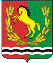 СОВЕТ ДЕПУТАТОВМУНИЦИПАЛЬНОГО ОБРАЗОВАНИЯ ЧКАЛОВСКИЙ СЕЛЬСОВЕТАСЕКЕЕВСКОГО РАЙОНА ОРЕНБУРГСКОЙ ОБЛАСТИЧЕТВЕРТОГО СОЗЫВАО передаче осуществления   части полномочий по вопросам местного значения органов местного самоуправления сельского поселения